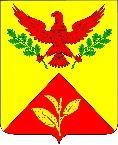 ПОСТАНОВЛЕНИЕАДМИНИСТРАЦИИ ШАУМЯНСКОГО СЕЛЬСКОГО ПОСЕЛЕНИЯТУАПСИНСКОГО РАЙОНАот 14.03.2016                                                                                                   № 45/1с.ШаумянОб утверждении порядка размещения сведений о доходах, расходах, об имуществе и обязательствах имущественного характера муниципальных служащих, лиц, замещающих муниципальные должности, руководителей муниципальных учреждений, а также членов их семей на официальном сайте администрации Шаумянского сельского поселения Туапсинского района и предоставления этих сведений общероссийским средствам массовой информации для опубликованияВ соответствии с Федеральным законом от 25 декабря 2008 года № 273-ФЗ «О противодействии коррупции», Указом Президента Российской Федерации от 8 июля 2013 года № 613 «Вопросы противодействия коррупции», Указом Президента Российской Федерации от 15 июля 2015 года № 364 «О мерах по совершенствованию организации деятельности в области противодействия коррупции», п о с т а н о в л я ю:	1.  Утвердить порядка размещения сведений о доходах, расходах, об имуществе и обязательствах имущественного характера муниципальных служащих, лиц, замещающих муниципальные должности, руководителей муниципальных учреждений, а также членов их семей на официальном сайте администрации Шаумянского сельского поселения Туапсинского района и предоставления этих сведений общероссийским средствам массовой информации для опубликования.	2. Постановление администрации Шаумянского сельского поселения Туапсинского района от 14 декабря 2012 года № 164 «Об утверждении Порядка размещения сведений о доходах, об имуществе и обязательствах имущественного характера лиц, замещающих муниципальные должности, муниципальных служащих и членов их семей на официальном сайте органа местного самоуправления и предоставление этих сведений средствам массовой информации для опубликования» считать утратившим силу.	3. Постановление администрации Шаумянского сельского поселения Туапсинского района от 23 августа 2013 года № 79 «О внесении изменений в постановление администрации Шаумянского сельского поселения Туапсинского района от 14 декабря 2012 года №  164 «Об утверждении Порядка размещения сведений о доходах, об имуществе и обязательствах имущественного характера лиц, замещающих муниципальные должности, муниципальных служащих и членов их семей на официальном сайте органа местного самоуправления и предоставление этих сведений средствам массовой информации для опубликования» считать утратившим силу.	4. Опубликовать настоящее постановление на официальном сайте администрации Шаумянского сельского поселения Туапсинского района www.шаумянское.рф.5. Контроль за выполнением настоящего постановления оставляю за собой.6. Настоящее постановление вступает в силу со дня его обнародования.ГлаваШаумянского сельского поселенияТуапсинского района                                                                             Л.М.КочьянЛИСТ СОГЛАСОВАНИЯпроекта постановления администрации  Шаумянского сельского поселенияТуапсинского района от 14.03.2016  № 45/1«Об утверждении порядка размещения сведений о доходах, расходах, об имуществе и обязательствах имущественного характера муниципальных служащих, лиц, замещающих муниципальные должности, руководителей муниципальных учреждений, а также членов их семей на официальном сайте администрации Шаумянского сельского поселения Туапсинского района и предоставления этих сведений общероссийским средствам массовой информации для опубликования»Проект подготовлен и внесен:Ведущий специалист по общим вопросамадминистрацииШаумянского сельского поселенияТуапсинского района                                                                      А.А.ВарельджянПроект согласован:Заместитель главы администрацииШаумянского сельского поселенияТуапсинского района							     М.В.МирджановПОРЯДОКразмещения сведений о доходах, расходах,об имуществе и обязательствах имущественного характера муниципальных служащих, лиц, замещающих муниципальныедолжности, руководителей муниципальных учреждений, а такжечленов их семей на официальном сайте администрацииШаумянского сельского поселения Туапсинского районаи предоставления этих сведений общероссийским средстваммассовой информации для опубликования1. Настоящим порядком устанавливаются обязанности отдела кадров администрации Шаумянского сельского поселения Туапсинского района по размещению сведений о доходах, расходах, об имуществе и обязательствах имущественного характера муниципальных служащих администрации Шаумянского сельского поселения Туапсинского района, (далее - муниципальных служащих), лиц, замещающих муниципальные должности администрации Шаумянского сельского поселения Туапсинского района (далее - лиц, замещающих муниципальные должности), руководителей муниципальных учреждений Шаумянского сельского поселения Туапсинского района (далее - руководителей муниципальных учреждений), их супругов и несовершеннолетних детей в информационно-телекоммуникационной сети «Интернет» на официальном сайте администрации Шаумянского сельского поселения Туапсинского района и предоставлению этих сведений общероссийским средствам массовой информации для опубликования в связи с их запросами, если федеральными законами не установлен иной порядок размещения указанных сведений и (или) их предоставления общероссийским средствам массовой информации для опубликования.2. На официальном сайте администрации Шаумянского сельского поселения Туапсинского района размещаются и общероссийским средствам массовой информации предоставляются для опубликования следующие сведения о доходах, расходах, об имуществе и обязательствах имущественного характера муниципальных служащих, лиц, замещающих муниципальные должности, руководителей муниципальных учреждений, а также сведения о доходах, расходах, об имуществе и обязательствах имущественного характера их супруг (супругов) и несовершеннолетних детей: а) перечень объектов недвижимого имущества, принадлежащих  муниципальном служащему, лицу, замещающему муниципальную должность, руководителю муниципального учреждения и (или) его супруге (супругу) и несовершеннолетним детям на праве собственности или находящихся в их пользовании, с указанием вида, площади и страны расположения каждого из таких объектов;б) перечень транспортных средств с указанием вида и марки, принадлежащих на праве собственности муниципальном служащему, лицу, замещающему муниципальную должность, руководителю муниципального учреждения и (или) его супруге (супругу) и несовершеннолетним детям;в) декларированный годовой доход муниципального служащего, лица, замещающего муниципальную должность, руководителя муниципального учреждения и (или) его супруги (супруга) и несовершеннолетних детей;г) сведения об источниках получения средств, за счет которых совершены сделки по приобретению земельного участка, иного объекта недвижимого имущества, транспортного средства, ценных бумаг, долей участия, паев в уставных (складочных) капиталах организаций, если общая сумма таких сделок превышает общий доход служащего (работника) и его супруги (супруга) за три последних года, предшествующих отчетному периоду.3. В размещаемых на официальном сайте и предоставляемых общероссийским средствам массовой информации для опубликования сведениях о доходах, расходах, об имуществе и обязательствах имущественного характера запрещается указывать:а) иные сведения (кроме указанных в пункте 2 настоящего порядка) о доходах муниципального служащего, лица, замещающего муниципальную должность, руководителя муниципального учреждения, а также его супруги (супруга) и несовершеннолетних детей, об имуществе, принадлежащем на праве собственности названным лицам, и об их обязательствах имущественного характера;б) персональные данные супруги (супруга), детей и иных членов семьи муниципального служащего, лица, замещающего муниципальную должность, руководителя муниципального учреждения;в) данные, позволяющие определить место жительства, почтовый адрес, телефон и иные индивидуальные средства коммуникации муниципального служащего, лица, замещающего муниципальную должность, руководителя муниципального учреждения, его супруги (супруга), детей и иных членов семьи;г) данные, позволяющие определить местонахождение объектов недвижимого имущества, принадлежащих муниципального служащему, лицу, замещающему муниципальную должность, руководителю муниципального учреждения, его супруге (супругу), детям, иным членам семьи на праве собственности или находящихся в их пользовании;д) информацию, отнесенную к государственной тайне или являющуюся конфиденциальной.4. Сведения о доходах, расходах, об имуществе и обязательствах имущественного характера муниципального служащего, лица, замещающего муниципальную должность, руководителя муниципального учреждения об указанные в пункте 2 настоящего порядка, а также сведения о доходах, расходах, об имуществе и обязательствах имущественного характера его супруги (супруга) и несовершеннолетних детей находятся на официальном сайте администрации Шаумянского сельского поселения Туапсинского района и ежегодно обновляются в течение 14 рабочих дней со дня истечения срока, установленного для их подачи.5. Размещение на официальном сайте сведений о доходах, расходах, об имуществе и обязательствах имущественного характера, указанных в пункте 2 настоящего порядка, представленных муниципальными служащими, лицами, замещающими муниципальные должности, руководителями муниципальных учреждений обеспечивается отделом кадров администрации Шаумянского сельского поселения Туапсинского района. 	Муниципальные служащие, а также лица, замещающие муниципальные должности, представляют сведения, указанные в пункте 2 настоящего порядка, в отдел кадров администрации Шаумянского сельского поселения Туапсинского района. Данные сведения обрабатываются отделом кадров администрации Шаумянского сельского поселения Туапсинского района и передаются для последующего размещения на официальном сайте администрации Шаумянского сельского поселения Туапсинского района по форме согласно приложению.6. Отдел кадров администрации Шаумянского сельского поселения Туапсинского района:а) в течение трех рабочих дней со дня поступления запроса                                от общероссийского средства массовой информации сообщают о нем муниципальному служащему, лицу, замещающему муниципальную должность, руководителю муниципального учреждения, в отношении которого поступил запрос;б) в течение семи рабочих дней со дня поступления запроса                                  от общероссийского средства массовой информации обеспечивает предоставление ему сведений, указанных в пункте 2 настоящего порядка, в том случае, если запрашиваемые сведения отсутствуют на официальном сайте.7. Муниципальные служащие отдела кадров администрации Шаумянского сельского поселения Туапсинского района, обеспечивающие размещение сведений о доходах, расходах, об имуществе и обязательствах имущественного характера на официальном сайте администрации Шаумянского сельского поселения Туапсинского района и их представление общероссийским средствам массовой информации для опубликования, несут в соответствии с законодательством Российской Федерации ответственность за несоблюдение настоящего порядка, а также за разглашение сведений, отнесенных к государственной тайне или являющихся конфиденциальными.»Ведущий специалист по общим вопросамадминистрацииШаумянского сельского поселенияТуапсинского района                                                                      А.А.ВарельджянПРИЛОЖЕНИЕУТВЕРЖДЕН                                                                   постановлением администрации                                                                           Шаумянского сельского поселения                                                                                            Туапсинского района                                                                                           от 14.03.2016  № 45/1